WALT :  Use  basic  geographical  vocabulary.Mark  where the following  might be on your map of the county of Devon.beach,                        town,cliff,                            farmcoast,                          villageforest,                          house, hill,                             sea, river,                           harbour shop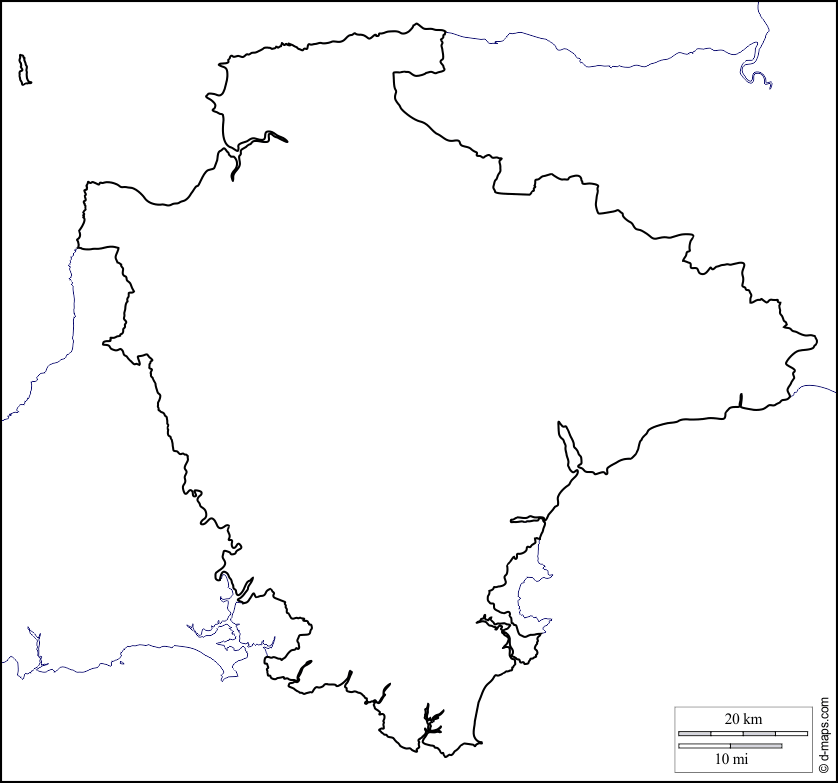 